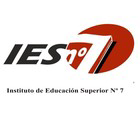 ESTABLECIMIENTO: Instituto de Educación Superior Nº 7 “Brigadier E. López”CARRERA: Profesorado de Educación Superior en Ciencias de la EducaciónPLAN DE ESTUDIO: Nº 260/03. Modificación RN 2025/10AÑO LECTIVO: 2022UNIDAD CURRICULAR: Trayecto de Práctica: Taller de Docencia IIFORMATO: TallerRÉGIMEN DE CURSADO: ANUALCURSO: 2º añoHORAS SEMANALES: 3PROFESORA: Cudugnello Mariela                                     CICLO ACADÉMICO 2022   MARCO REFERENCIALLa formación docente adquiere calidad y relevancia cuando puede establecerse la relación-integración de los conocimientos científicos y la práctica educativa. Es un camino complejo, de difícil interpretación, que se va construyendo paulatinamente en los años de formación, y sigue consolidándose y perfeccionándose, inacabadamente, luego en pleno ejercicio de la profesión.   Tomar conciencia e interpretar esta relación permite al alumno internalizar, reinterpretar y sistematizar futuras acciones.   El Trayecto de Práctica, atraviesa la totalidad de los espacios curriculares permitiendo la integración conceptual, condición indispensable para internalizar procesos teórico-prácticos, fomentando una mirada holística con respecto a distintas situaciones de aprendizaje, desde el paradigma de la complejidad.   En este espacio curricular, el objetivo es acercar al alumno a distintas instituciones de su medio (primer acercamiento), indagando, analizando a través de observaciones y ayudantías, distintos componentes y subcomponentes de la dinámica áulica escolar, propiciando el trabajo compartido y articulado.Esta unidad curricular se inscribe en segundo año del Profesorado de Educación Superior en Ciencias de la Educación, y tiene correlatividad con los espacios curriculares, Psicología Educativa y Trayecto de Práctica: Taller de docencia I (aprobadas) y Psicología y Cultura del Alumno (regularizada) correspondientes a primer año de la carrera.Para abordar el contenido sobre diferentes formas de planificación de la enseñanza, esto es, unidad didáctica y proyecto se trabajarán de manera articulada en la unidad curricular Didáctica y Teoría del Currículum los fundamentos teóricos, y desde el Trayecto de Práctica, el aspecto práctico.	Este espacio curricular se articula cíclicamente con Didáctica del 3º ciclo de la E.G.B., Didáctica de la Educación Polimodal y de la Educación Superior, y Didáctica y Teoría del Currículum.Se publicarán: el programa anual de contenidos de las unidades  a desarrollarse, trabajos de entrega obligatoria, guías de análisis, videos educativos, y todo material que se constituya en apoyo pedagógico de andamiaje para los aprendizajes de los y las estudiantes, e información de interés, a través de la plataforma Classroom.	También se utilizará para transmitir, recibir información, envío, recepción y corrección de trabajos, el grupo de WhatsApp y correo electrónico.PROPÓSITOS:Plantear un enfoque integral de los distintos aspectos que componen la situación áulica escolar.Diseñar clases virtuales posibilitando la utilización de distintas plataformas y herramientas tecnológicas que promuevan el vínculo grupal.Brindar información básica desde distintas fuentes bibliográficas para comprender y analizar la dinámica del proceso de enseñanza-aprendizaje en la acción teoría-práctica.Generar espacios para la reflexión y debate en las que los alumnos observarán prácticas pedagógicas en distintas escuelas asociadas.Ofrecer los recursos necesarios que permitan elaborar la planificación didáctica en las unidades curriculares en las cuales los educandos, futuros docentes se desempeñarán profesionalmente.Propiciar la comprensión de los elementos que componen el currículum para desarrollar la planificación didáctica, y considerarla como herramienta de trabajo del quehacer docente.Proponer la organización y realización de microclases como elemento de autorreflexión y análisis.Promover la implementación de recursos multimediales en la planificación didáctica, desarrollando la creatividad.CONTENIDOS:UNIDAD Nº 1: LA OBSERVACIÓN ÁULICA.Nuevas perspectivas acerca de la observación de las clases.La Observación: educar la mirada para significar la complejidad.Observar una clase completa, a un docente, a un grupo pequeño, a un alumno. Modelos de observación (nivel primario y nivel medio)Investigación etnográfica e investigación acción: Diferencias entre: mirar, observar, contemplar. Características metodológicas de la observación participante. Etapas. La observación participante en la investigación educativa.UNIDAD Nº 2:  ¿CÓMO ENSEÑAMOS EN LA CLASE ESCOLAR?El diseño de la experiencia clase.Preguntas para pensar: video de Melina Furman.Microclases: prácticas simuladas de enseñanza.Reflexiones en torno a cómo enseñar. Estrategias: innovación: problemas que presenta, integración como estrategia, la pregunta, emociones y conocimiento.La pregunta como objeto de estudio: lugares de la pregunta en la clase: la pregunta narcisista. La pregunta retórica. La pregunta que indaga saberes previos.La metacognición como proceso. La docencia: una práctica tensionada.Estrategias de aprendizaje y estrategias de enseñanza. Estrategias de aprendizaje y metacognición. Estrategias de enseñanza.La pregunta como objeto de estudio.Los nuevos desafíos que nos presentan los alumnos de hoy.UNIDAD Nº 3: COMPONENTES DEL CURRÍCULUM EN LA PLANIFICACIÓN DIDÁCTICA.Marco Referencial: curricular-epistemológico-didáctico-institucional. Propósitos. Contenidos. Problematizar la enseñanza: ¿Qué enseñar? Secuenciación. Actividades. Marco metodológico. Cronograma. Evaluación: de la enseñanza y de los aprendizajes. La evaluación inicial – de seguimiento – Acreditación. El problema de los criterios y de los instrumentos. El problema de la calificación. El problema de la devolución. Las prácticas de evaluación y la consideración de los errores. Cuán formativa es la evaluación.Planificación de la enseñanza: diferentes formas de planificar: Unidad Didáctica y Proyecto.El carácter complejo de la clase escolar y de su conocimiento. Planteos epistemológicos. Conceptualizaciones centrales. Rasgos de las clases escolares: el tiempo- el espacio. Orientaciones pedagógicas.MARCO METODOLÓGICO:Se indagarán conocimientos previos para planificar propuestas de actividades significativas que promuevan aprendizajes enriquecedores.Se organizarán trabajos grupales e individuales que inducirán al enriquecimiento personal y compartido.Se organizarán consultas utilizando la plataforma Meet o grupo de WhatsApp, y la plataforma classroom en el cual se publicará información, consignas y trabajos de análisis, videos educativosSe implementará correo electrónico y WhatsApp para establecer un contacto fluído permanente.Se propiciará la organización de debates fundamentando posturas críticas. Se propondrá la proyección de una película (Profesor Holland) para observar situaciones áulicas que componen una situación didáctica. Se implementará la estrategia de aprendizaje de escritura y reescritura como propuesta didáctica, de producciones individuales y grupales, para fortalecer: la comprensión lectora (análisis y reflexión), expresión escrita (redacción), ortográfica, cohesión y coherencia textual.En forma grupal, se propondrá la planificación y realización de una microclase.Se analizarán posturas teóricas de distintas fuentes arribando a conclusiones. Esto inducirá a realizar actividades de reflexión e interrelación teoría-práctica con elaboración de ejemplos.Se organizarán actividades y ejercicios de autoevaluación.ACTIVIDADES:Explicación, Lectura y análisis de material bibliográfico, videos educativos, proponiendo escritura y reescritura grupal e individual.Problematización de textos. Planificación por tema, de unidad didáctica y de proyecto.Planificación y presentación de una microclase por parejas pedagógicas.Trabajo de autorreflexión.Narrativas.Análisis de situaciones áulicas implementando recursos variados.Trabajos de comprensión lectora que incluyan la argumentación, comparación de autores, postura crítica, reflexiva y autorreflexiva.ORGANIZACIÓN DEL TRABAJO:Instancias:Organización de las instancias formativas: EVALUACIÓN:La unidad curricular es anual y tiene como requisito de cursada y aprobada, según el plan 260/03, los siguientes:Propuesta de Evaluación de la cátedra: En general se evaluarán:Criterios de evaluación:Asistencia.Participación.Trabajo responsable.Expresión oral y escrita (calidad en la redacción, utilización de sinónimos, justificación de párrafos, utilización de sangrías y ortografía).Utilización de vocabulario específico.Interpretación de consignas.Dominio, análisis y relación conceptual.Cumplimiento de trabajos (presentación)Instrumentos:Trabajos evaluativos de análisis, elaboraciones y producciones escritas.Reglamento vigente del IES N°7 para la aprobación de los Trayectos de Práctica:REPI (Reglamento de Práctica Institucional: anexo del Decreto Nº 4200/15).RAM (Reglamento Académico Marco (Decreto Nº 4199/15)BIBLIOGRAFÍA OBLIGATORIA DEL ALUMNO:BRAILOVSKY, Daniel – MENCHÓN, Ángela (2014). “Estrategias de escritura en la formación”. Ed. Noveduc. Buenos Aires /México.STEIMAN, Jorge. (2008) Más Didáctica en la Educación Superior. Ed. Miño y Dávila. Bs.As.ANIJOVICH, Rebeca – MORA, Silvia. (2010) Estrategias de Enseñanza: otra mirada al quehacer en el aula. Ed. Aique. Bs.As.ANIJOVICH, Rebeca – CAPPELLETTI, Graciela (2020). “El sentido de la Escuela Secundaria”. Paidós-BOGGINO, Norberto- ROSEKRANS, Kristin. (2004) “Investigación-Acción: reflexión crítica sobre la práctica educativa”. Ed. Homo Sapiens. Rosario. Santa Fe. Arg.SANJURJO, Liliana. (2002). “La Formación Práctica de los docentes. Reflexión y acción en el aula”. Ed. Homo Sapiens.PELLETIER. (1998) Formación de Docentes Practicantes: Manual de técnicas y estrategias. Ed. Troquel. BsAs. YUNI, José. URBANO, Claudio. Investigación Etnográfica e Investigación-Acción. Ed. Brujas.SOUTO, Marta. (2006). “Corrientes Didácticas Contemporáneas”. Ed. Paidós.SANTAELLA, Cristina – ELDESTEIN, Gloria.(2000) Fundamentos para una práctica reflexiva en la formación inicial del profesor. Cooperativa Universitaria Ltda.LITWIN, Edith. “El Oficio de Enseñar”. (2008) Ed. Paidos. Buenos Aires. MONEREO  y otros. Estrategias de enseñanza y aprendizaje. (2001) Ed Grao. ANIJOVICH, Rebeca (2009). “Transitar la Formación Pedagógica”. Ed. Paidós.Documentos: Orientaciones Curriculares Educación Secundaria. Ciclo Orientado. Ministerio de la Provincia de Santa Fe. 2015.Orientaciones Curriculares Educación Secundaria. Ciclo Básico.  Ministerio de la Provincia de Santa Fe. 2015.BIBLIOGRAFÍA DEL DOCENTE:- STEIMAN,Jorge (2018).” Las prácticas de enseñanza: en análisis desde una Didáctica reflexiva”. Ed. Miño y Dávila.- STIGLIANO, Daniel, GENTILI, Daniel (2014). Dispositivos y estrategias para el trabajo grupal en el aula. Ed. Homo Sapiens.- CAMILLONI, Alicia. (2012) El saber didáctico. Ed.Paidos. Bs.As.- IBÁÑEZ, Eduardo. Investigación Educativa. Ed. Labor Universitaria                                                                                                                                                                            -BOLIVAR, Antonio y otros.La investigación biográfico narrativa en educación. Ed. La Muralla.- ROMERO, Claudia (2004). La escuela media en la sociedad del conocimiento. Noveduc.- AEBLI, Hans. (1998) Factores de la enseñanza que favorecen el Aprendizaje Autónomo. Ed. Narcea. Madrid. Tercera edición. - BLYTHE, Tina. (1999)La Enseñanza para la Compensión. Editorial Paidós.Bs. As. –     Barcelona-México.- JACKSON, Philip. (1992) La vida en las Aulas. Segunda edición. Madrid.- DE KETELE, .(1998) Observar las situaciones educativas. Narcea. Madrid.- GILLES, Ferry, Pedagogía de la Formación.- SANJURJO, Liliana – RODRÍGUEZ, Xulio. (2003) “Volver a Pensar la Clase: las formas  básicas de enseñar”. Ed. Homo Sapiens..- GALLINO, Mónica.(2005) Organización de una Asignatura: Problemáticas y Estrategias.    EDUCC- Editorial de la Universidad de Córdoba. - GIRVTZ, Silvina. (1998) El ABC de la tarea docente. Ed. Aique.- BIXIO, Cecilia. Enseñar a Aprender. Ed. Homo Sapiens. Capítulos ( 1-4-5-)0405060708091011Abordaje de marcos teóricos sobre observación.Escritura y reescritura argumentativa y reflexiva. Escolar  y observación participanteNarrativa sobre observación del film Profesor HollandComponentes curriculares de la planificación didáctica. Articulación conceptual.Análisis bibliográfico.Trabajo evaluativo de planificación didáctica.Planificación de una microclase.Planificación de una microclase.Análisis bibliográfico.MicroclaseTrabajo auto-evaluativo.MicroclasesEvaluación procesual de trabajos de re-escritura.Evaluación y autorreflexión evaluativa del Trayecto de Práctica.Cursado semanal al IES N° 7Trabajo virtual en el aula creada en el campus institucional.Cursado semanal al IES N° 7Trabajo virtual en el aula creada en el campus institucional.Cursado semanal al IES N° 7Trabajo virtual en el aula creada en el campus institucional.Cursado semanal al IES N° 7Trabajo virtual en el aula creada en el campus institucional.Cursado semanal al IES N° 7Trabajo virtual en el aula creada en el campus institucional.Cursado semanal al IES N° 7Trabajo virtual en el aula creada en el campus institucional.Cursado semanal al IES N° 7Trabajo virtual en el aula creada en el campus institucional.Cursado semanal al IES N° 7Trabajo virtual en el aula creada en el campus institucional.PARA CURSARDEBE TENER REGULARIZADADEBE TENER APROBADATrayecto de Práctica: Taller de Docencia IIPsicología y Cultura del AlumnoPsicología EducativaPARA RENDIRDEBE TENER APROBADATrayecto de Práctica: Taller de Docencia IITrayecto de Práctica: Taller de Docencia I